Детский сад отдельно стоящее 2-х этажное кирпичное здание. Территория ДОО озеленена, имеются цветники.Детский сад находится в экологически благоприятной части города, расположен вблизи бульвара Веденяпиных, обладает транспортной доступностью для родителей.     Недалеко от детского сада располагаются: Детская библиотека имени С.Я.Маршака, МБУК «Луч», Парк культуры и отдыха Пролетарского района г. о. Саранск, МОУ «Средняя общеобразовательная школа №1».     График посещения ребенком МДОУ установлен пятидневный (понедельник – пятница) – с 7.00. до 19.00 часов; выходные – суббота, воскресенье, праздничные дни; в предпраздничные дни до 18.00. Проектная наполняемость на 110 мест. Цель деятельности Детского сада – осуществление образовательной деятельности по реализации образовательных программ дошкольного образования. Предметом деятельности Детского сада является формирование общей культуры, развитие физических, интеллектуальных, нравственных, эстетических и личностных качеств, формирование предпосылок учебной деятельности, сохранение и укрепление здоровья воспитанников.Вывод: Муниципальное дошкольное образовательное учреждение «Детский сад №68» зарегистрировано и функционирует в соответствии с нормативными документами в сфере образования Российской Федерации.  II. Оценка образовательной деятельности        Образовательная деятельность в Детском саду организована в соответствии с Федеральным законом от 29.12.2012 № 273-ФЗ «Об образовании в Российской Федерации», ФГОС дошкольного образования. С 01.01.2021 года Детский сад функционирует в соответствии с требованиями СП 2.4.3648-20 «Санитарно-эпидемиологические требования к организациям воспитания и обучения, отдыха и оздоровления детей и молодежи», а с 01.03.2021 — дополнительно с требованиями СанПиН 1.2.3685-21 «Гигиенические нормативы и требования к обеспечению безопасности и (или) безвредности для человека факторов среды обитания». Образовательная деятельность ведется на основании утвержденной образовательной программы дошкольного образования, составленной  в соответствии с Федеральным государственным образовательным стандартом дошкольного образования (ФГОС ДО), Федеральной  образовательной  программой дошкольного образования и санитарно-эпидемиологическими правилами и нормативами. Переход на ФОП ДО. Согласно дорожной карте внедрения ФОП ДО в образовательный процесс в детском саду был составлен план-график по переходу детского сада на реализацию ФОП ДО. В план-график были включены мероприятия, рекомендованные Минпросвещения.  На базе детского сада была создана рабочая группа по приведению ОП ДО в соответствие с ФОП ДО. В летний период рабочая группа провела аудит по рекомендациям Минпросвещения (письмо Минпросвещения от 03.03.2023 № 03-350).  Для формирования вариативной части ОП ДО рабочая группа организовала анкетирование с целью изучения запросов и потребностей родителей и воспитанников. Данные анкетирования помогли определиться с приоритетной деятельностью детского сада. На основании плана-графика проведения мониторинга инфраструктуры МДОУ «Детский сад №68» была проведена промежуточная оценка степени соответствия РППС детского сада требованиям ФГОС и ФОП ДО и рекомендациям Минпросвещения. В ходе контроля выявлено: созданная РППС в детском саду учитывает особенности реализуемой ОП ДО. В каждой возрастной группе имеется достаточное количество современных развивающих пособий и игрушек. В каждой возрастной группе РППС обладает свойствами открытой системы и выполняет образовательную, развивающую, воспитывающую, стимулирующую функции. На заседании установочного педагогического совета в августе 2023 года была утверждена образовательная программа дошкольного образования, разработанная на основе Федеральной образовательной программы дошкольного образования. Программа состоит из обязательной и вариативной частей. В обязательной части Программы представлена Федеральная образовательная программа дошкольного образования, утвержденная приказом Министерства просвещения Российской Федерации от 25 ноября 2022 г. №1028 и ряд парциальных программ по 5 образовательным областям («Мы в Мордовии живем»: примерный региональный модуль программы дошкольного образования под ред. О. В. Бурляева; «Программа художественного воспитания, обучения и развития детей 2-7 лет. УМК «Цветные ладошки» Лыкова И.А.; «Дорогою добра»: Концепция и программа социально-коммуникативного развития и социального воспитания дошкольников, Л.В. Коломийченко; «Будь здоров, дошкольник»: программа физического развития детей 3-7 лет, Т.Э. Токаева; «Наследие», М.Ю. Новицкая) и другие. Образовательная деятельность по ОП ДО осуществляется в группах общеразвивающей. Детский сад посещали 124 обучающихся в возрасте от 2 до 7 лет. В детском саду сформировано 5 групп общеразвивающей направленности. Из них: Организованная образовательная деятельность детей планировалась преимущественно в первую половину дня. При выборе методик и технологий обучения предпочтение отдавалось развивающим, способствующим формированию познавательной, социальной сфер развития дошкольников. В основу организации образовательного процесса определен комплексно - тематический принцип с ведущей игровой деятельностью.  Решение программных задач осуществлялось в разных формах совместной деятельности взрослых и детей, а также в самостоятельной деятельности детей и в режимных моментах. Воспитательная работа. Воспитательная работа строится с учетом индивидуальных особенностей детей, с использованием разнообразных форм и методов, в тесной взаимосвязи воспитателей, специалистов и родителей. В 2023 году в ДОО была разработана ОП ДО в соответствии с ФОП ДО. Рабочая программа воспитания входит в содержание ОП ДО МДОУ «Детский сад №68», приложением к программе является календарный план воспитательной работы ДОО. Рабочая программа определяет содержание и организацию воспитательной работы в МДОУ «Детский сад №68». Образовательная деятельность ДО направлена на объединение обучения и воспитания в целостный образовательно-воспитательный процесс на основе духовно- нравственных и социокультурных ценностей и принятых в обществе правил, и норм поведения в интересах человека, семьи, общества. Общая цель воспитания в ДОО − личностное развитие каждого ребенка с учетом его индивидуальности и создание условий для позитивной социализации детей на основе традиционных ценностей российского общества, что предполагает: − формирование первоначальных представлений о традиционных ценностях российского народа, социально приемлемых нормах и правилах поведения; 	− формирование 	ценностного 	отношения 	к 	окружающему 	миру (природному и социокультурному), другим людям, самому себе; − становление первичного опыта деятельности и поведения в соответствии с традиционными ценностями, принятыми в обществе нормами и правилами. Общие задачи воспитания в ДОО: − содействовать развитию личности, основанному на принятых в обществе представлениях о добре и зле, должном и недопустимом; − способствовать становлению нравственности, основанной на духовных отечественных традициях, внутренней установке личности поступать согласно своей совести; − создавать условия для развития и реализации личностного потенциала ребенка, его готовности к творческому самовыражению и саморазвитию, самовоспитанию; − осуществлять поддержку позитивной социализации ребенка посредством проектирования и принятия уклада, воспитывающей среды, создания воспитывающих общностей.  Реализация цели и задач программы воспитания осуществлялась по основным направлениям (модулям): -Модуль «Мы непобедимы, когда едины» /патриотическое направление/ − Модуль «Дошкольник в мире социальных отношений» /социальное направление/ − Модуль «Всё обо всём» /познавательное направление/ − Модуль «Будь здоров без докторов» /физическое и оздоровительное направление/ − Модуль «Все профессии нужны, все профессии важны» /трудовое направление/ − Модуль «Ребенок в мире красоты и искусства» /этико-эстетическое направление/ Для реализации программы воспитания был оформлен календарный план воспитательной работы, который включал в себя общесадовские и групповые мероприятия. План составлен с учетом федерального календарного плана воспитательной работы.  Чтобы выбрать стратегию воспитательной работы, в 2023 году проводился анализ состава семей воспитанников. Характеристика семей по составу. Характеристика семей по количеству детей: Воспитательная работа строилась с учетом индивидуальных особенностей детей с использованием следующих основных форм организации детей: игры, самостоятельная деятельность детей (художественная, двигательная, речевая, игровая, трудовая, исследовательская и др.), совместная деятельность со взрослыми. Самостоятельная деятельность детей организуется во всех возрастных группах ежедневно в первой и второй половине дня.  Индивидуальная работа с детьми как самостоятельная организационная форма проводилась с детьми всех возрастов в свободные часы (во время утреннего приема, прогулок и т.п.) в помещениях и на свежем воздухе. Двигательный режим в течение дня, недели определялся комплексно, в соответствии с возрастом детей.  Оптимизация двигательного режима обеспечивалась путем проведения различных подвижных, спортивных игр, упражнений, занятий физкультурой, самостоятельной двигательной деятельности и т.п.  Детям из неполных семей уделялось большее внимание в первые месяцы, после зачисления в детский сад.  Работа с родителями в 2023 велась, согласна утвержденному годовому планированию. Дополнительное образование. Дополнительное образование призвано способствовать более полной реализации творческого потенциала обучающихся, с учетом их индивидуальных способностей и желаний.  В детском саду созданы все необходимые условия для организации дополнительного образования обучающихся.  Направления дополнительных образовательных услуг определены в соответствии с запросами родителей обучающихся, с учетом образовательного потенциала дошкольной организации. Дополнительные услуги в ДО в 2023 году были представлены в нескольких направлениях. Подробная характеристика представлена в таблице. Занятия по дополнительному образованию органично включены в общий образовательный процесс возрастных групп, учитываются в недельной образовательной нагрузке. Работа строится на основании разработанного перспективного плана. Организуя дополнительное образование, педагоги   проводят анкетирование с родителями по выявлению интересов и пожеланий, индивидуальные беседы с детьми, создают игровые ситуации, организуют познавательные экскурсии. Анализ родительского опроса, проведенного в ноябре 2023 года, показал, что дополнительное образование в детском саду реализуется достаточно активно. III. Система управления организацииУправление Детским садом осуществляется в соответствии с действующим законодательством и уставом Детского сада. Управление Детским садом строится на принципах единоначалия и коллегиальности. Коллегиальными органами управления являются: управляющий совет, педагогический совет, общее собрание работников. Единоличным исполнительным органом является руководитель – заведующая.Органы управления, действующие в Детском садуСтруктура и система управления соответствуют специфике деятельности Детского сада. Вывод: МДОУ «Детский сад №68» зарегистрировано и функционирует в соответствии с нормативными документами в сфере образования. Структура и механизм управления дошкольной организацией определяют его стабильное функционирование. Управление Детским садом осуществляется на основе сочетания принципов единоначалия и коллегиальности на аналитическом уровне.III. Оценка содержания и качества подготовки обучающихся. Содержание образовательной программы МДОУ «Детский сад № 68» соответствует основным положениям возрастной психологии и дошкольной педагогики. Формами организации педагогического процесса в МДОУ являются: 	− ООД − организованная образовательная деятельность; 	− образовательная деятельность в режимных моментах; 	− самостоятельная деятельность; 	− деятельность по интересам: кружки, студии. ООД организуется в соответствии с учебным планом и сетками занятий. Образовательная деятельность строилась по комплексно-тематическому принципу на основе интеграции образовательных областей. Работа над темой велась как на занятиях, так и в процессе режимных моментов и самостоятельной деятельности детей в обогащенных по теме развивающих центрах. Количество ООД и их длительность определены таблицей 6.6 СанПиН 1.2.3685-21 и зависят от возраста ребенка. Реализация ОП ДО строилась в соответствии с образовательными областями: 	− «Физическое развитие»; 	− «Социально-коммуникативное развитие»; 	− «Познавательное развитие»; − «Художественно-эстетическое развитие»; − «Речевое развитие». Уровень развития детей анализируется по итогам педагогического мониторинга. Формы проведения мониторинга: диагностическая образовательная деятельность (по каждой образовательной области программы), диагностические срезы, наблюдения, итоговая организованная образовательная деятельность. Разработаны бланки педагогического мониторинга освоения основной образовательной программы дошкольного образования в каждой возрастной группе. Карты включают анализ уровня развития обучающихся в рамках целевых ориентиров дошкольного образования и качества освоения образовательных областей.  Так, результаты качества освоения ОП ДО на конец 2023 года выглядят следующим образом:Также педагоги дошкольной организации проводили обследование воспитанников подготовительной группы в количестве 30 человек на предмет оценки сформированности предпосылок к учебной деятельности.  Предложенные задания позволили педагогам оценить возможность дошкольников работать в соответствии с инструкцией, умение самостоятельно действовать по образцу и осуществлять контроль, возможностей распределения и переключения внимания, работоспособности, темпа, целенаправленности деятельности и самоконтроля.  Результаты педагогического анализа показывают преобладание детей с высоким и средним уровнями развития при прогрессирующей динамике на конец учебного года, что говорит о результативности образовательной деятельности в детском саду. 91% выпускников имеют высокий и средний уровень мотивации обучения, что является одним из благоприятных показателей для начала обучения в школе.  В дошкольной организации скорректирована ОП ДО с целью включения тематических мероприятий по изучению государственных символов в рамках реализации всех образовательных областей. Во исполнение Указа Президента от 17.05.2023 № 358 в годовой план работы детского сада были внесены мероприятия по формированию безопасной информационной среды для педагогов, детей и родителей. В течение года со всеми участниками образовательных отношений проводились просветительские мероприятия. Для педагогов был организован тренинг по теме «О защите детей от информации, причиняющей вред их здоровью и развитию». На нем педагоги обсудили доступные для дошкольников формы работы по теме. В рамках реализации стратегии с родителями дошкольников в течение полугодия  проводились консультации по теме, оформлен информационный стенд в каждой возрастной группе. В рамках физического развития проводятся образовательно-досуговые мероприятия: «Азбука здоровья», «В здоровом теле - здоровый дух» − согласно календарному плану воспитательной работы детского сада. Также в возрастных группах проводятся Дни здоровья с участием родителей.  В 2023 году в рамках патриотического воспитания осуществлялась работа по формированию представлений о государственной символике РФ: изучение государственных символов: герба, флага и гимна РФ. Деятельность была направлена на формирование у дошкольников ответственного отношения к государственным символам страны. Во исполнение Указа Президента от 27.06.2022 № 401 был рассмотрен и согласован план мероприятий, приуроченных к Году педагога и наставника. В течение года со всеми участниками образовательных отношений были проведены тематические мероприятия. Так, в рамках реализации плана с дошкольниками проводились тематические беседы и занятия, на которых педагоги рассказывали о профессии воспитателя. С родителями воспитанников были организованы тематические выставки в разных форматах. С педагогическими работниками также проводилась плодотворная работа. В течение года согласно плану мероприятий организовывались тематические семинары, тренинги. Педагоги участвовали в конкурсах профессионального мастерства.  Деятельность дошкольной организации направлена на обеспечение непрерывного, всестороннего развития ребенка. Организация образовательной деятельности строится на педагогически обоснованном выборе программ, обеспечивающих получение образования, соответствующего ФГОС ДО и ФОП ДО. В основу воспитательно-образовательного процесса МДОУ «Детский сад №68» в 2023 году были положены образовательная программа дошкольного образования, самостоятельно разработанная в соответствии с федеральным государственным образовательным стандартом дошкольного образования и с учетом федеральной образовательной программы дошкольного образования, и адаптированная образовательная программа для детей с ОВЗ. В ходе реализации образовательной деятельности использовались информационные технологии, современные педагогические технологии, была создана комплексная система планирования образовательной деятельности с учетом направленности реализуемой образовательной программы, возрастных и индивидуальных особенностей воспитанников, которая позволяет обеспечить бесшовный переход воспитанников детского сада в школу Вывод: образовательный процесс в МДОУ «Детский сад № 68» организован в соответствии с требованиями, предъявляемыми ФГОС ДО и ФОП ДО, и направлен на сохранение и укрепление здоровья воспитанников, предоставление равных возможностей для полноценного развития каждого ребенка.  Анализ готовности детей подготовительной группы к школьному обучению показывает положительную динамику и качественную подготовку выпускников ДО. При поступлении в школу дошкольники соответствуют социальнонормативным возрастным характеристикам возможных достижений ребенка в соответствии с ФГОС ДО, что говорит об эффективности созданных условий для реализации Программы в ДО. IV. Оценка организации учебного процесса (воспитательно-образовательного процесса)  В основе образовательного процесса в дошкольной организации лежит взаимодействие педагогических работников, администрации и родителей. Участниками образовательного процесса являются дети, родители, педагоги. Основные форма организации образовательного процесса:  − совместная деятельность педагогических работников и обучающихся в рамках организованной образовательной деятельности по освоению основной общеобразовательной программы;  − самостоятельная деятельность воспитанников под наблюдением педагогических работников.  Продолжительность занятий соответствует СанПиН 1.2.3685-21 и составляет:  − в группах с детьми от 1,5 до 3 лет - до 10 мин; − в группах с детьми от 3 до 4 лет - до 15 мин;  − в группах с детьми от 4 до 5 лет - до 20 мин; − в группах с детьми от 5 до 6 лет - до 25 мин;  − в группах с детьми от 6 до 7 лет - до 30 мин. Между организованной образовательной деятельностью в рамках образовательной деятельности предусмотрены перерывы продолжительностью не менее 10 минут.  Основной формой организации детской деятельности является игра. Образовательная деятельность с детьми строится с учётом индивидуальных особенностей детей и их способностей. Выявление и развитие способностей обучающихся осуществляется в любых формах образовательного процесса.  В течение года проводилась систематическая работа, направленная на сохранение и укрепление физического, психического и эмоционального здоровья детей, по профилактике нарушений осанки и плоскостопия у детей. Педагоги дошкольной организации ежегодно при организации образовательного процесса учитывают уровень здоровья детей и строят образовательную деятельность с учетом здоровья и индивидуальных особенностей детей. Благодаря созданию медико-педагогических условий и системе оздоровительных мероприятий показатели физического здоровья детей улучшились. Детей с первой группой здоровья – 42 человека (34%), со второй группой здоровья − 79 (64%), с третьей − 3 (2%). Вывод: воспитательно-образовательный процесс в ДО строится с учетом требований санитарно-гигиенического режима в дошкольных организациях. Выполнение детьми программы осуществляется на высоком уровне. Годовые задачи реализованы в полном объеме. В детском саду систематически организуются и проводятся различные тематические мероприятия. Содержание воспитательно-образовательной работы соответствует требованиям социального заказа (родителей), обеспечивает развитие детей за счет использования образовательной программы. Организация педагогического процесса отмечается гибкостью, ориентированностью на возрастные и индивидуальные особенности детей, что позволяет осуществить личностно ориентированный подход к детям. V. Оценка качества кадрового обеспечения. Дошкольная организация укомплектована педагогами на 100 процентов согласно штатному расписанию. Всего работают 29 человек. Педагогический коллектив детского сада насчитывает 10 воспитателей, 1 музыкальный руководитель, 1 старший воспитатель.   Соотношение обучающихся, приходящихся на 1 взрослого: - обучающийся/педагоги - 10/1; - обучающийся/все сотрудники - 4,3/1.  Курсы повышения квалификации в 2023 году прошли 8 педагогов детского сада. По итогам 2023 года дошкольная организация полностью перешла на применение профессиональных стандартов.  Из 12 педагогических сотрудников детского сада все соответствуют квалификационным требованиям профстандарта «Педагог». Их должностные инструкции соответствуют трудовым функциям, установленным профстандартом «Педагог».  Диаграмма с характеристиками кадрового состава.Данные о квалификационном уровне, педагогическом стаже, образовании свидетельствуют о том, что в ДО работают опытные педагоги, имеющие высокую профессиональную категорию.  В рамках повышения компетенции педагогов по вопросам реализации ФОП ДО были организованы и проведены следующие мероприятия: - круглый стол «Введение  ФОП  проблемы и перспективы»; - консультация для педагогов «Внедрение ФОП как новый вектор в развитии  дошкольного образования»;-  взаимопосещение педагогов по вопросам подбора форм совместной деятельности с учетом ФОП ДО. В 2023 году педагоги детского сада приняли участие:  − в городских конкурсах: педагогического мастерства «Воспитатель года - 2023», «Зимняя площадка дошкольной образовательной организации», «Зимняя сказка», «Осенняя палитра», «Пасхальная мастерская», конкурс детского творчества «Фабрика Деда Мороза» и др. − в республиканских: профессионального мастерства «Педагог поколения «Альфа - 2023».  − во всероссийских педагогических конкурсах: «Педагогический проект», муниципальный этап XI Всероссийского конкурса «Воспитатели России», Всероссийский урок «Эколята -молодые защитники природы». − акциях: ко Дню дошкольного работника «Мой воспитатель самый лучший»; «Лучший новогодний наряд для ёлочки», «Сад Памяти», «Кормушка для птиц», «День правовой помощи детям», «МЫ ЕДИНЫ», сбор макулатуры «Сохраним мордовские леса», «Стена памяти», «Песни Победы», «Подарок ветерану». − в конференциях, мастер-классах и семинарах: Международная научно- практическая конференция, посвященная Году педагога и наставника; мастер –класс «Эффективные формы и методы формирования духовно- нравственных ценностей у детей дошкольного возраста» и др.Педагогический опыт педагогов размещен на международных и общероссийских образовательных порталах: «Альманах педагога», «Академия роста», Арт-талант, «Портал образования», Российский Инновационный Центр Образования «РИЦО», Международный образовательный портал maam.ru, NS - портал, а также на сайте дошкольной организации.  Педагоги постоянно повышают свой профессиональный уровень, эффективно участвуют в работе методических объединений, городских семинарах, знакомятся с опытом работы своих коллег и других дошкольных организаций, а также саморазвиваются.  Все это в комплексе дает хороший результат в организации педагогической деятельности и улучшении качества образования и воспитания дошкольников.  Вывод: в МДОУ «Детский сад №68» созданы кадровые условия, обеспечивающие качественную реализацию образовательной программы в соответствии с требованиями обновления дошкольного образования. В организации созданы условия для непрерывного профессионального развития педагогических работников через систему методических мероприятий в дошкольной организации.  Педагоги МДОУ «Детский сад №68» зарекомендовали себя как инициативный, творческий коллектив, умеющий найти индивидуальный подход к каждому ребенку, помочь раскрыть и развить его способности.  Таким образом уровень профессиональной подготовленности и мастерства педагогов, их творческий потенциал, стремление к повышению своего теоретического уровня позволяют педагогам создать комфортные условия в группах, грамотно и успешно строить педагогический процесс с учетом требований ФГОС и ФОП ДО.  VI. Оценка учебно-методического и библиотечно-информационного обеспечения. В дошкольной организации библиотека является составной частью методической службы. Библиотечный фонд располагается в методическом кабинете, группах детского сада.  Библиотечный фонд представлен методической литературой по всем образовательным областям основной общеобразовательной программы, детской художественной литературой, периодическими изданиями, а также другими информационными ресурсами на различных электронных носителях. В каждой возрастной группе имеется банк необходимых учебно-методических пособий, рекомендованных для планирования воспитательно-образовательной работы в соответствии с обязательной частью ОП.  С целью познавательного развития дошкольников были приобретены  конструкторы; Рамки и вкладыши Монтессори; геометрические тела с проекциями; Биноминальный куб; Триноминальный куб; Цветные палочки Кюзенера; Логические блоки Дьенеша.Оборудование и оснащение методического кабинета достаточно для реализации образовательной программы. В методическом кабинете созданы условия для возможности организации совместной деятельности педагогов.  Информационное обеспечение детского сада включает: информационнотелекоммуникационное оборудование; программное обеспечение позволяет работать с текстовыми редакторами, интернет-ресурсами, фото - и видеоматериалами, графическими редакторами.  Игрового материала и оборудования в возрастных группах имеется в достаточном количестве. Все игрушки и игровые пособия имеют сертификаты и соответствуют возрастным особенностям дошкольников. Учебно-методическими пособиями детский сад укомплектован на 90% и соответствует нормативным требованиям.  Вывод: в дошкольной организации учебно-методическое и информационное обеспечение достаточное для организации образовательной деятельности и эффективной реализации образовательной программы.  VII. Оценка материально-технической базыВ Детском саду сформирована материально-техническая база для реализации образовательных программ, жизнеобеспечения и развития детей. В Детском саду оборудованы помещения:− групповые помещения – 6;− кабинет заведующего – 1;− методический кабинет – 1;− музыкальный зал – 1;− пищеблок – 1;− прачечная – 1;− медицинский кабинет – 1;При создании предметно-развивающей среды воспитатели учитывают возрастные, индивидуальные особенности детей своей группы. Оборудованы групповые комнаты, включающие игровую, познавательную, обеденную зоны.С целью создания оптимальных условий для всестороннего развития дошкольников в ДОО постоянно обновляется предметно-развивающая среда. Этому вопросу в каждой возрастной группе уделяется серьезное внимание. Так, в новом учебном году в соответствии с введением ФОП ДО оборудованы разнообразные учебные и игровые зоны для воспитания, обучения, развития детей и создания условий для индивидуального самостоятельного творчества детей. Материальнотехническое обеспечение отвечает современным требованиям.  VIII. Оценка функционирования внутренней системы оценки качества образования. В детском саду утверждено положение о внутренней системе оценки качества образования. Мониторинг качества образовательной деятельности в 2023 году показал хорошую работу педагогического коллектива по всем показателям. Состояние 	здоровья 	и 	физического 	развития 	воспитанников удовлетворительные. 91% процентов детей успешно освоили образовательную программу дошкольного образования. Воспитанники подготовительной группы показали высокие показатели готовности к школьному обучению. В течение года воспитанники детского сада успешно участвовали в конкурсах и мероприятиях различного уровня. В период с 23.11.2023 по 30.11.2023 проводилось анкетирование родителей, получены следующие результаты: 	− доля 	получателей 	услуг, 	положительно 	оценивающих доброжелательность и вежливость работников организации − 88%; − доля получателей услуг, удовлетворенных компетентностью работников организации − 94%; − доля получателей услуг, удовлетворенных материально-техническим обеспечением организации − 79 %; − доля получателей услуг, удовлетворенных качеством предоставляемых образовательных услуг − 97%; − доля получателей услуг, которые готовы рекомендовать организацию родственникам и знакомым − 98%.  Анкетирование родителей показало высокую степень удовлетворенности качеством предоставляемых услуг. Раздел 2. Результаты анализа показателей деятельности организации Данные приведены по состоянию на 30.12.2023. Анализ показателей указывает на то, что МДОУ «Детский сад №68» имеет достаточную инфраструктуру, укомплектован достаточным количеством педагогических и иных работников, которые имеют высокую квалификацию и регулярно проходят повышение квалификации, что обеспечивает результативность образовательной деятельности. Аналитическая частьI. Общие сведения об образовательной организацииОрганизационно – правовая формаМуниципальное дошкольное образовательное учреждениеДата создания01.09.1971Язык образованиярусскийЮридический адрес430023 Республика Мордовия г. Саранск ул. Веселовского ,46Телефон8(8342)75-54-32E-mailds.sar.68@e-mordovia.ruРежим работыПятидневная рабочая неделя ,длительность работы Учреждения -12 часов
График работыв будние дни продолжительность пребывания детей - с 7.00 до 19.00; в предпраздничные дни – с 7.00 до 18.00.РуководительЗаведующая
Стеблина Оксана ПетровнаЛицензия№ 3499 серия 13ЛО1 №0000036 от 4.февраля 2014 г.УчредительАдминистрация городского округа Саранск
Адрес: 430005, Республика Мордовия, г. Саранск, ул. Советская, д. 30
Тел.: (8342) 47−68−36
Факс: (8342) 48−19−07, 47-67-70
E-mail: saransk@moris.ru
Официальный сайт: http://www.adm-saransk.ruВозрастная категория Направленность групп Количество Возрастная категория Направленность групп групп детей от 2 до 3 лет развивающая 1 19от 3 до 4 лет  развивающая 125 от 4 до 5 лет развивающая 125 от 5 до 6 лет развивающая 124от 6 до 7 лет развивающая 131Всего: 5124 чел. Состав семьи Количество семей Процент от общего количества семей воспитанников Полная семья 11089% Неполная семья 1411%Многодетные 10 8% Матери - одиночки 5 4% Оформлено опекунство 0 0 Инвалиды 0 0 Малообеспеченные  7 6% Количество детей в семье Количество семей Процент от общего количества семей обучающихся Один ребёнок 3629% Два ребёнка 78 63% Три и более ребенка 10 8% № Направленность/ наименование Форма организации Возраст Количество обучающихся 1. Социально - педагогическое развитие. 1. Социально - педагогическое развитие. 1. Социально - педагогическое развитие. 1.1. «Страна безопасности» Кружок 3-4лет 25 1.2. «Мир доброты» Кружок 6-7 лет 29 1.3. «Почитай-ка» кружок 6-7 лет 29 1.4. «Английский с удлвольствием» кружок 6-7 лет 29 1.5.«Разноцветный мир»кружок2-3 года192. Художественно-эстетическое направление. 2. Художественно-эстетическое направление. 2. Художественно-эстетическое направление. 2.1. «Пластилиновые фантазии» Изостудия5-6 лет 20 2.2. «Улыбка» Кружок5-7лет 542.3. «Золотой ключик» Кружок 4-5 лет 25 3. Физическое развитие. 3. Физическое развитие. 3. Физическое развитие. 3.3. «Ручной мяч» кружок 5-6 лет 25 Наименование органаФункцииЗаведующаяКонтролирует работу и обеспечивает эффективное взаимодействие структурных подразделений организации, утверждает штатное расписание, отчетные документы организации, осуществляет общее руководство Детским садомУправляющий    советРассматривает вопросы:− развития образовательной организации;− финансово-хозяйственной деятельности;− материально-технического обеспеченияПедагогический советОсуществляет текущее руководство образовательной деятельностью Детского сада, в том числе рассматривает вопросы:− развития образовательных услуг;− регламентации образовательных отношений;− разработки образовательных программ;− выбора учебников, учебных пособий, средств обучения и воспитания;− материально-технического обеспечения образовательного процесса;− аттестации, повышении квалификации педагогических работников;− координации деятельности методических объединенийОбщее собрание 
работниковРеализует право работников участвовать в управлении образовательной организацией, в том числе:− участвовать в разработке и принятии коллективного договора, Правил трудового распорядка, изменений и дополнений к ним;− принимать локальные акты, которые регламентируют деятельность образовательной организации и связаны с правами и обязанностями работников;− разрешать конфликтные ситуации между работниками и администрацией образовательной организации;− вносить предложения по корректировке плана мероприятий организации, совершенствованию ее работы и развитию материальной базы.Уровень развития обучающихся в рамках целевых ориентиров Выше нормы Выше нормы Норма Норма Ниже нормы Ниже нормы Итого Итого Уровень развития обучающихся в рамках целевых ориентиров кол-во % кол-во % кол-во % кол-во % обуч. в пределах нормы Уровень развития обучающихся в рамках целевых ориентиров 3125 82 66 119 124 91 % Образовательная область Формы работы Что должен усвоить воспитанник Познавательное развитие Игровые обучающие ситуации, тематические дни, целевые экскурсии, патриотические акции, творческая мастерская, проектная деятельность, чтение детской художественной литературы о государственных символах России и республики Мордовия. Получить информацию об окружающем мире, малой родине, Отечестве, социокультурных ценностях нашего народа, отечественных традициях и праздниках, государственных символах, олицетворяющих Родину. Социальнокоммуникативное развитие Эвристические беседы; игры (сюжетно-ролевые, подвижные, драматизации, на снятие затруднений в общении, развитие эмоциональной сферы, повышение уверенности в себе и своих силах). Праздники и развлечения; индивидуальные беседы; ситуации общения; создание проблемных ситуаций. Усвоить нормы и ценности, принятые в обществе, включая моральные и нравственные. Сформировать чувство принадлежности к своей семье, сообществу детей и взрослых Речевое развитие Рассматривание картин и репродукций, Познакомиться 	с 	книжной режиссерские, театрализованные игры, речевые ситуации и ситуации общения, метод тематических проектов. Знакомство с русским фольклором (сказками, былинами, преданиями). культурой, детской литературой, развитие речевого творчества, развитие 	звуковой 	и интонационной культуры речи, становление 	начальной коммуникативной компетентности ребенка. Расширить представления о госсимволах страны и ее истории. Художественноэстетическое развитие Творческие формы – рисование, лепка, художественное слово, конструирование и др. Рассматривание иллюстраций с изображением храмов и их архитектурных особенностей. Научиться ассоциативно связывать государственные символы с важными историческими событиями страны. Физическое развитие Спортивные мероприятия, состязания. Ознакомление дошкольников с отдельными видами спорта и известными спортсменами нашей страны и республики. Научиться использовать государственные символы в спортивных мероприятиях, узнать, для чего это нужно. № п/п Показатели Единица измерения 1. Образовательная деятельность 1.1 Общая численность воспитанников, осваивающих образовательную программу дошкольного образования, в том числе: 1241.1.1 В режиме полного дня (8-12 часов) 1241.1.2 В режиме кратковременного пребывания (3-5 часов) 01.1.3 В семейной дошкольной группе 01.1.4 В форме семейного образования с психолого-педагогическим сопровождением на базе дошкольной образовательной организации 01.2 Общая численность воспитанников в возрасте до 3 лет 191.3 Общая численность воспитанников в возрасте от 3 до 8 лет 1051.4 Численность/удельный вес численности воспитанников в общей численности воспитанников, получающих услуги присмотра и ухода:    124/100%1.4.1 В режиме полного дня (8-12 часов)     124/100%1.4.2 В режиме продленного дня (12-14 часов) 0/0%1.4.3 В режиме круглосуточного пребывания 0/0%1.5 Численность/удельный вес численности воспитанников с ограниченными возможностями здоровья в общей численности воспитанников, получающих услуги: 0/0%1.5.1 По коррекции недостатков в физическом и (или) психическом развитии 0/0%1.5.2 По освоению образовательной программы дошкольного образования 0/0%1.5.3 По присмотру и уходу 0/0%1.6 Средний показатель пропущенных дней при посещении дошкольной образовательной организации по болезни на одного воспитанника 9 1.7 Общая численность педагогических работников, в том числе:   12/100%1.7.1 Численность/удельный вес численности педагогических работников, имеющих высшее образование      10/83%1.7.2 Численность/удельный вес численности педагогических работников, имеющих высшее образование педагогической направленности (профиля)       10/83%1.7.3 Численность/удельный вес численности педагогических работников, имеющих среднее профессиональное образование 2/17%1.7.4 Численность/удельный вес численности педагогических работников, имеющих среднее профессиональное образование педагогической направленности (профиля) 2/27%1.8 Численность/удельный вес численности педагогических работников, которым по результатам аттестации присвоена квалификационная категория, в общей численности педагогических работников, в том числе: 9/75%1.8.1 Высшая 6/50%1.8.2 Первая 3/25%1.9 Численность/удельный вес численности педагогических работников в общей численности педагогических работников, педагогический стаж работы которых составляет: 1.9.1 До 5 лет 2/17%1.9.2 Свыше 30 лет 0/0%1.10 Численность/удельный вес численности педагогических работников в общей численности педагогических работников в возрасте до 30 лет 1/8%1.11 Численность/удельный вес численности педагогических работников в общей численности педагогических работников в возрасте от 55 лет        0/0%1.12 Численность/удельный вес численности педагогических и административно-хозяйственных работников, прошедших за последние 5 лет повышение квалификации/профессиональную переподготовку по профилю педагогической деятельности или иной осуществляемой в образовательной организации деятельности, в общей численности педагогических и административно-хозяйственных работников       14/100%1.13 Численность/удельный вес численности педагогических и административно-хозяйственных работников, прошедших повышение квалификации по применению в образовательном процессе федеральных государственных образовательных стандартов в общей численности педагогических и административно-хозяйственных работников     14/100%1.14 Соотношение «педагогический работник/воспитанник» в дошкольной образовательной организации 10/11.15 Наличие в образовательной организации следующих педагогических работников: 1.15.1 Музыкального руководителя да1.15.2 Инструктора по физической культуре нет1.15.3 Учителя-логопеда нет1.15.4 Логопеда нет1.15.5 Учителя- дефектолога нет1.15.6 Педагога-психолога нет2. Инфраструктура 2.1 Общая площадь помещений, в которых осуществляется образовательная деятельность, в расчете на одного воспитанника     4,7 кв.м.2.2 Площадь помещений для организации дополнительных видов деятельности воспитанников    77,6 кв.м.2.3 Наличие физкультурного зала нет2.4 Наличие музыкального зала да2.5 Наличие прогулочных площадок, обеспечивающих физическую активность и разнообразную игровую деятельность воспитанников на прогулке да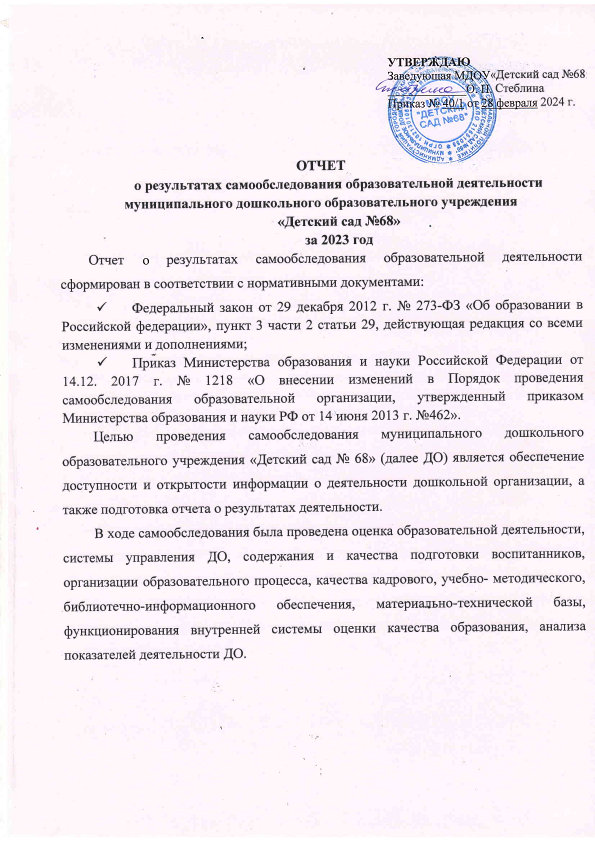 